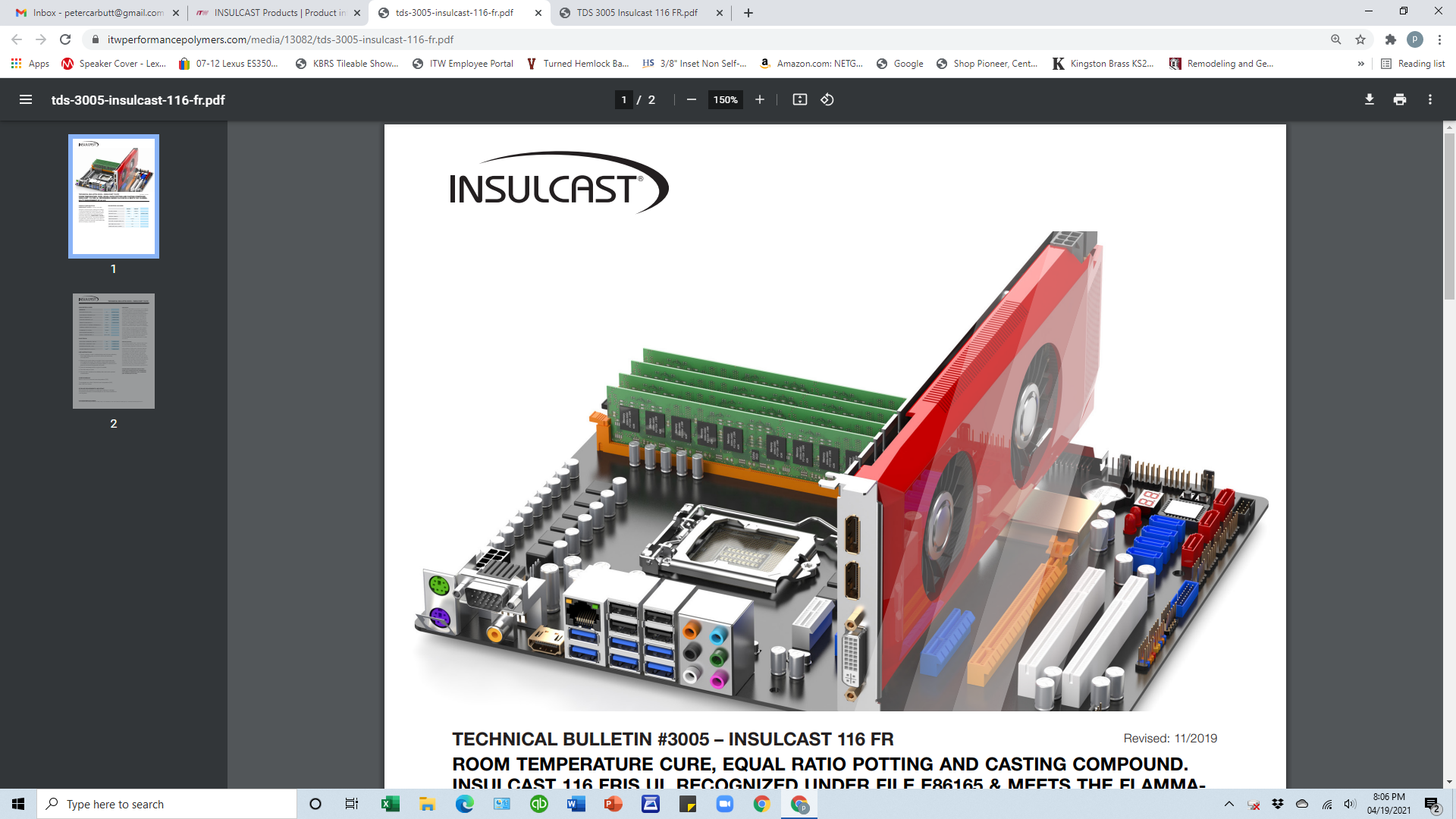 TECHNISCHES DATENBLATT NR. 3006 – INSULCAST 116 FR-FC	DIE BEI RAUMTEMPERATUR AUSHÄRTENDE VERGUSSMASSE MIT EINHEITLICHEM MISCHUNGSVERHÄLTNIS – INSULCAST 116 FR-FC – BESITZT EINE UL-ZULASSUNG UND ENTSPRICHT BRANDSCHUTZKLASSE UL94V-0.PRODUKTBESCHREIBUNGBei INSULCAST 116 FR-FC handelt es sich um eine Epoxid-Vergussmasse im Mischungsverhältnis 1:1 (Gewicht oder Volumen), die für die Anwendung in der Produktion ausgelegt ist. Das praktische Mischungsverhältnis eignet sich ideal für das Mischen an der Produktionslinie sowie die automatische Dosierung. INSULCAST 116 FR-FC gehört zu den sichersten, derzeit verfügbaren Epoxid-Vergussmassen, die das Risiko von Reizungen der Augen und der Haut sowie von Atemproblemen deutlich herabsetzt, die im Allgemeinen mit der Verwendung von Epoxid-Vergussmassen einhergehen.EIGENSCHAFTEN (NICHT AUSGEHÄRTET)TECHNISCHES DATENBLATT NR. 3006 –INSULCAST 116 FR-FCEIGENSCHAFTEN (AUSGEHÄRTET)ELEKTRISCHGEBRAUCHSANWEISUNGVermischen Sie den Inhalt der Behälter vor der Verwendung, um eine gleichmäßige Durchmischung zu gewährleisten. Es kann in einigen Fällen zu einem Absinken von Bestandteilen auf den Behälterboden kommen, diese sind allerdings weich und können leicht wieder mit der restlichen Masse vermischt werden.Messen Sie das gleiche Volumen oder Gewicht jeder Komponente ab und vermischen Sie die beiden Bestandteile gründlich. Achten Sie darauf, auch das unvermischte Material am Boden und an den Seitenwänden des Behälters abzuschaben, andernfalls droht ein ernsthafter Verlust der physischen und elektrischen Eigenschaften.Bei Bedarf bei 29 inHg (0,98 bar) 10 Minuten lang ablüften lassen.In Form oder Hohlraum gießen.Reinigen Sie beide Behälter sofort nach jeder Verwendung gründlich, um Verunreinigungen zu vermeiden.AUSHÄRTUNGSPLAN16-24 Stunden bei Raumtemperatur (22ºC) aushärten lassen.Um den Aushärtungsprozess zu beschleunigen, zunächst 2 Stunden bei Raumtemperatur (22ºC) aushärten lassen und dann 2 Stunden bei 55°C.LAGERBEDINGUNGENDie einzelnen Bestandteile dieses Produktes können sich während Versand oder Lagerung am Boden absetzen. Daher sollte das Produkt vor seinem Gebrauch gut durchmischt werden. Die Masse an einem kühlen, trockenen Ort aufbewahren.ACHTUNG:Die nachstehenden Bestimmungen ersetzen alle Angaben in Ihren unternehmenseigenen Formularen, Briefvorlagen und Unterlagen. ITW PERFORMANCE POLYMERS übernimmt KEINE AUSDRÜCKLICHE ODER STILLSCHWEIGENDE GARANTIE UND GIBT AUCH KEINE ZUSICHERUNG ALLGEMEINER GEBRAUCHSTAUGLICHKEIT ODER GARANTIE ÜBER DIE EIGNUNG FÜR EINEN BESTIMMTEN ZWECK FÜR DIESES PRODUKT. Keine der in den Produktunterlagen enthaltenen Aussagen oder Empfehlungen sind als Aufforderung zur Verletzung bestehender oder zukünftiger Patente auszulegen. UNTER KEINEN UMSTÄNDEN ÜBERNIMMT ITW PERFORMANCE POLYMERS DIE HAFTUNG FÜR BEILÄUFIG ENTSTANDENE ODER FOLGESCHÄDEN ODER ANDERWEITIGE, AUS ANGEBLICHER FAHRLÄSSIGKEIT, GARANTIEVERLETZUNG ODER DER GEFÄHRDUNGSHAFTUNG RESULTIERENDE ODER AUF ANDEREN RECHTSGRUNDLAGEN BERUHENDE SCHÄDEN, DIE SICH AUS DER VERWENDUNG ODER NUTZUNG DIESES PRODUKTES ERGEBEN.Die einzige Haftung von ITW PERFORMANCE POLYMERS für Ansprüche, die sich aus der Herstellung, der Verwendung oder dem Verkauf ihrer Produkte ergeben, ist auf die Erstattung des Kaufpreises an den Käufer beschränkt, unter der Voraussetzung, dass eine solche Erstattung im alleinigen Ermessen von ITW PERFORMANCE POLYMERS nachweislich gerechtfertigt ist.GESUNDHEITSHINWEIS:Lesen Sie das Sicherheitsdatenblatt vor der Verwendung aufmerksam durch. Die Verwendung von Atemschutzausrüstung mit CE- oder NIOSH-Zulassung ist u. U. erforderlich. Das Einatmen von Gasen, Dämpfen und Nebel sollte vermieden werden, da dadurch schwere Schäden der Atemwege verursacht werden können. Führen Sie die Arbeiten stets in ausreichend belüfteten Räumlichkeiten durch, damit sich Polyamine und andere chemische Dämpfe, wie evtl. Lösungsmitteldämpfe, verflüchtigen können.  Tragen Sie in jedem Fall eine Schutzbrille, Schutzbekleidung, Gummihandschuhe und verwenden Sie Schutzcreme. Bei Kontakt mit den Augen, gründlich für zwanzig (20) Minuten mit sauberem Wasser ausspülen und einen Arzt hinzuziehen. Hautkontakt vermeiden. Die Substanz kann Kontaktdermatitis hervorrufen. Bei Kontakt die betroffenen Stellen unmittelbar mit warmem Wasser und Seife abwaschen und anschließend mit sauberem Wasser abspülen. Beachten Sie alle Sicherheitsvorkehrungen.Bei der Arbeit mit lösungsmittelbasierten Substanzen oder Lösungsmitteln dürfen sich in keinem Fall offene Flammen oder Zündquellen in der Nähe befinden.WEITERE INFORMATIONEN ZU ERSTE-HILFE-MASSNAHMEN ENTNEHMEN SIE BITTE DEM SICHERHEITSDATENBLATT. RUFEN SIE IM NOTFALL DIE CHEMTREC-HOTLINE (24 h) AN: 800 424-9300.Teil ATeil BFARBE, AUSSEHENSchwarzCremefarben-VISKOSITÄT, cPs7.20011.000ASTM D 2393SPEZIFISCHES GEWICHT1,501,50-TOPFZEIT, 100 g Masse, min.30-4530-45-GELIERZEIT, 25ºC, h1-21-2-MISCHVISKOSITÄT, cPs9.8009.800HALTBARKEIT, 25ºC, in Monaten1212-PHYSIKALISCHDUROMETER (Shore D)75ASTM D 2240DRUCKFESTIGKEIT, psi/MPa11.500/79,3ASTM D 695ZUGFESTIGKEIT, psi/MPa9.500/65,5ASTM D 638BIEGEFESTIGKEIT, psi/MPa10.000/69,0ASTM D 790ZUGDEHNUNG, %5-7ASTM D 638WÄRMEAUSDEHNUNGSKOEFFIZIENT, m/mK30x10-6WÄRMELEITFÄHIGKEIT, W/mK0,65BRANDSCHUTZKLASSE UL-94V0ErfülltWÄRMEFORMBESTÄNDIGKEIT, °C80ANWENDUNGSTEMPERATUR, °C-40 bis 105DURCHSCHLAGFESTIGKEIT, Volt/µm / V/m420/1,65x107ASTM D 149DIELEKTRIZITÄTSKONSTANTE, 1 kHz4,4ASTM D 150VERLUSTFAKTOR, 1 kHz0,02ASTM D 150DURCHGANGSWIDERSTAND, Ohm-cm1x1014ASTM D 257